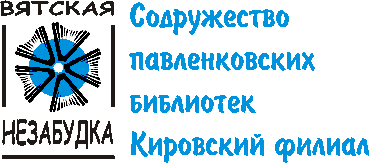 Отчет о деятельности Уржумского отделенияКировского филиала клуба ЮНЕСКО «Содружество павленковскизх библиотек» за  2022 год2022 г.									Кононова Н. М.№1Контактная информация руководителя отделения: адрес, телефон, e-mail, веб-сайт (группа в социальных сетях)Кировская обл., г. Уржум, ул. Советская, 47
Тел.: 8 (83363) 2-12-89e-mail: liber_urgum@mail.ruСайт: urzhumlib.ruГруппа «Вконтакте»: https://vk.com/urzhumlib 2Куратор филиала (Ф.И.О., должность)Ярославцева Н.Н., заведующая научно-методическим отделом КОГБУК «КОУНБ им.А.И.Герцена»3Председатель отделения(Ф.И.О. , должность)Кононова Нина Михайловна, директор МКУК «Уржумская центральная библиотека»4Количество библиотек входящих в отделение (число) 27 библиотек, в том числе:Вятско-Полянский район – 3 Кильмезский район – 8Лебяжский район - 4Малмыжский район – 8Уржумский район – 45Количество библиотек, имени Ф.Ф. Павленкова5 библиотек:Кильмезский район – 1 –Паскинская СБЛебяжский район – 1 – Ветошкинская СБМалмыжский район – 1 – Рожкинская СБУржумский район – 2 – Большеройская СБ и Цепочкинская СБ6Количество модельных павленковских  библиотек  нет7Мероприятия, проведенные в 2022 году.  Их результатыИз жизни павленковских библиотек Уржумского отделенияПавленковские библиотеки МКУ Вятскополянская РЦБСГремячевская, Омгинская и Чекашевская СБФ приняли участие в районном конкурсе буктрейлеров «PROкнигу», проведенном в целях повышения профессионального мастерства библиотекарей в создании новых информационных ресурсов продвижения книги и чтения, для популяризации и сохранения культурных традиций народов и народного искусства, памятников истории и культуры народов, населяющих Россию, в рамках празднования Года культурного наследия народов РФ. Омгинская СБФ стала победителем в номинации «Сказочное детство в нашей семье».В 2022 году библиотекари приняли участие в сетевых, международных, межрегиональных, всероссийских, районных акциях и конкурсах по продвижению книги и чтения (Гремячевская СБФ - в 29, Омгинская СБФ - в 28, Чекашевская - в 15).В феврале библиотекари Гремячевской и Омгинской СБФ приняли участие в региональном флешмобе «Читаем книги Лиханова» в рамках областной акции «Памяти Альберта Лиханова». Библиотекари Омгинской СБФ для дошкольников в рамках IV Международной акции «Наши истоки. Читаем фольклор» организовали громкие чтения «Весёлая кругосветка, или Путешествие по сказкам»: познакомили детей с книгой «Удмуртские народные сказки» и прочитали им сказки на русском и удмуртском языках. Заинтересовал маленьких читателей и мультфильм «Селта» по мотивам удмуртских народных сказок.В марте библиотекари Гремячевской и Омгинской СБФ присоединились к акции «Читаем Герцена», организатором которой является Кировская областная научная библиотека им. А.И.Герцена. Все библиотеки приняли участие в международной акции «Читаем детям о войне».В августе Гремячевская СБФ приняла участие в международной акции «Книжка на ладошке». В ноябре Гремячевская и Омгинская библиотеки стали площадками для проведения Международной просветительской акции «Большой этнографический диктант».В 2022 году Гремячевская СБФ работала по программе экологического просвещения «Мир вокруг нас». Для читателей в библиотеке работают 3 клуба по интересам: «Вырастай-ка», «Подросток» и для старшего поколения клуб «Отдушина».26 января в сельском клубе прошёл урок мужества для участников клуба «Подросток» «Блокадной памяти страницы», посвященный Дню полного освобождения Ленинграда от блокады. Библиотекарь рассказала о жительнице деревни, эвакуированной из Ленинграда, Красновой Фаине Александровне, которой в девять лет пришлось испытать ужас Блокады. В марте для подростков и молодежи проведен час мужества «Ушли в бессмертие», посвященный памяти десантников 6 роты. Вспомнили земляков – участников боевых действий, которых было пятеро, а в живых остался только один. В сентябре для подростков и молодежи состоялся патриотический час «Колокола Беслана» о трагических событиях сентября 2004 года. К 125-летию Валентина Петровича Катаева, автора более 100 книг, библиотекарь Гремячевской СБФ подготовила видео викторину «Жизнь дана на добрые дела» по сказкам «Дудочка и кувшинчик» и «Цветик-Семицветик». Для членов клуба «Вырастай-ка» была проведена литературная викторина по сказкам А.С. Пушкина «У Лукоморья», где ребята активно вспоминали «Имена героев и злодеев», «Чьи слова», угадывали «Название сказок» по отрывкам из произведений. Для самых маленьких читателей библиотеки была проведена сказочная викторина «Что? Где? Когда?». В ходе мероприятия участники клуба «Вырастай-ка» постарались вспомнить сказки и сказочных героев, приняли участие в играх, узнали много нового и интересного, отдохнули вместе со сказкой.По сказкам К.И. Чуковского проведена викторина «Ассорти из вопросов и ответов». Ребятам было предложено поучаствовать в различных турах викторины: «Вспомни сказку», «Кто есть кто», «Расшифруй имена сказочных героев», «Отгадай загадку». В апреле для участников клуба «Подросток» прошел час интересной информации «Преданья старины далёкой. Пасха». Ребята узнали много интересного о празднике, о том, какие на Руси существовали приметы и поверья, связанные с Пасхой, о пасхальных традициях и, конечно же, о пасхальных забавах: катание и кручение яиц, «Битки».К 120-летию со дня рождения Валентины Александровны Осеевой был подготовлен видео обзор «Знакомьтесь – автор юбиляр». Участницы клуба «Отдушина» на пасхальных посиделках «Как родители жили, так и нас благословили» вспоминали старорусские обычаи, символы русской культуры, играли в народные игры, пели задушевные песни и частушки, делились друг с другом рецептами традиционных пасхальных блюд.Ко Дню библиотек для детей из клуба «Вырастай-ка» прошла викторина «Книжные лабиринты» по детским сказкам. Участники с большим удовольствием отвечали на вопросы, угадывали сказки по событиям, разгадывали героев сказок, по описанию их внешнего вида, отгадывали загадки. В рамках проведения «Библионочи-2022» в библиотеке состоялась игровая программа «В гости к самовару», посвященная Году культурного наследия народов России. Библиотекарь познакомила детей с историями самовара, чая, традициями русского чаепития. Дети разгадывали загадки, вспоминали пословицы и поговорки о чае и самоваре, приняли участие в викторине «Познавательное о чае», в конкурсах: «Наливаем самовар», «Раскрась самовар»; играх: «Вырежи самовар», «Собери самовар», «Собери пословицу». Завершилось мероприятие чаепитием из самовара с различными сладостями.В Пушкинский день России в библиотеке для детей и подростков прошло путешествие по книгам А.С. Пушкина «В тридевятом царстве, в Пушкинском государстве». Ребята «погостили» в каждой сказке Пушкина, весело отвечая на вопросы викторины. Подсказкой к ответам была книжная выставка «Читаем Пушкина – от мала до велика». В 2022 году в Омгинской СБФ реализовывалась программа по работе с семьей «Библиотека – для семьи». В библиотеке работают семейный клуб «Семь+Я» и клуб для детей «Экогном». Для участников клуба «Семь+Я» проведен фольклорный час «Когда настанут святки». Дети и взрослые узнали о самом древнем празднике на Руси – зимних Святках, о том, как в давние времена дети и взрослые играли, нарряжались, гадали и колядовали. Затем участники выполняли веселые задания конкурса «Ряженые», исполняли песни-колядки, играли в народную игру «Золотые ворота!», участвовали в старинных гаданиях «Что ждет впереди».В клубе «Семь+Я» была организована карусель игр на празднике «Забавы в народном стиле на «Гербере». Для воспитанников детского сада проведена экскурсия-знакомство с библиотекой «Библиотека приглашает детей». Библиотекарь рассказала детям об истории библиотеки, ее правилах. Затем познакомила с самыми интересными детскими книгами: самыми большими и самыми маленькими, книгами-игрушками и правилами обращения с ними. Будущие читатели продемонстрировали свои знания, отгадав загадки про известных сказочных персонажей. В завершении мероприятия ребята совершили путешествие по библиотеке и увидели, как хранятся книги.В феврале для дошкольников состоялись громкие чтения «200 минут чтения. Сталинграду посвящается». Библиотекарь рассказала о памятной дате, посвященной разгрому фашистских войск в Сталинградской битве, познакомила детей с новой книгой «Стихи и рассказы о Великой Отечественной войне» и прочитала рассказ Сергея Алексеева «Геннадий Сталинградович».Литературный час «Уроки жизни и добра в произведениях Альберта Лиханова» был  посвящен памяти известного русского писателя, нашего земляка А.А. Лиханова. Рассказ библиотекаря о писателе и его книгах сопровождался мультимедийной презентацией с фотографиями из архива, иллюстрациями любимых читателями произведений «Обман», «Солнечное затмение», «Благие намерения» и просмотром буктрейлера по произведению писателя «Мой генерал».Для учащихся начальных классов проведены громкие чтения «Рассказы из русской истории», посвященные 100-летнему юбилею С.П. Алексеева. Дети познакомились с произведениями писателя «Двенадцать тополей», «Первые залпы», «Железный батальон», в которых автор рассказывает о героических подвигах русских людей в годы Великой Отечественной войны. Мероприятие завершилось чтением рассказа С.П. Алексеева «Поклон победителям».Учащиеся начальных классов стали участниками конкурса грамотеев «Буква к букве – будет слово!», посвященного Дню славянской письменности и культуры. В конкурсе сразились две команды школьников «Слово» и «Предложение», которые прошли трудные, но интересные испытания: ребята помогли Незнайке исправить ошибки, успешно выполнили задания конкурсов «Прятки», «Что все это значит?», «Назови одним словом». К 200-летию со дня рождения Д.В. Григоровича была подготовлена видеопрезентация «Почти забытые имена», опубликованная на официальном сайте МКУК «Вятскополянская РЦБС». Просмотрев видеоролик, подростки узнали о первых пробах пера Григоровича и о книгах, принесших широкую известность автору – «Штука полотна», «Деревня», «Антон Горемыка», а также повесть «Гуттаперчевый мальчик», вошедшую в сокровищницу русской литературы и названную критиками того времени «маленьким шедевром». В рамках участия в акции «Библионочь-2022» в библиотеке прошел этночас «Живут на свете обычаи». Читатели узнали об особенностях удмуртского языка, традициях, праздниках южных удмуртов. Библиотекари провели экскурсию по этно-выставке «Родная старина». Дети и подростки не только посмотрели, но и прикоснулись к национальным костюмам, головным уборам, предметам быта. Также на мероприятии состоялась творческая встреча с хранительницей удмуртской культуры, участницей ансамбля «Марзан», которая поведала о самобытных обычаях омгинских удмуртов.В 2022 году в Чекашевской СБФ для детей работал клуб по интересам «Непоседы». Проведен литературный час «Винни Пух и все, все, все» к 140-летию со дня рождения А.А. Милна. Библиотекарь познакомила детей с историей создания книги, показала мультфильм «Винни-Пух» и провела конкурсную программу. К 140-летию со дня рождения К.Чуковского для детей прошел литературный праздник «В гостях у дедушки Корнея». Ребята отправились в увлекательное путешествие по сказкам писателя – прочитали любимые стихотворения, отгадали загадки, создали живые иллюстрации и ответили на вопросы викторины. В библиотеке прошел краеведческий час «Чудо-чудное, диво-дивное» о достопримечательностях родного края.Для детей и подростков состоялся час фольклора «Сказки-подсказки, любимые считалки, прибаутки, небылицы». Ребята активно участвовали в разгадывании загадок, в конкурсе скороговорок «Трындычиха», в викторине «Закончи пословицу».В ходе литературного путешествия «Добрые сказки Д.Н. Сибиряка» библиотекарь познакомила детей с творчеством писателя, рассказала о том, что Мамин-Сибиряк придумывал забавные, добрые сказки для своей маленькой дочки.Павленковские библиотеки Кильмезского районаВ настоящее время в Кильмезском районе действуют 8 павленковских библиотек: Паскинская СБФ им. Ф.Ф. Павленкова, Бурашевская СБФ, Вихаревская СБФ, Зимнякская СБФ, Малышевская СБФ, Пестеревская СБФ, Порекская СБФ, Селинская СБФ.В Бурашевской СБФ Дню Героев Отечества был посвящен урок мужества «Герои кильмезской земли», на котором дети познакомились с героями-земляками, участниками гражданской, Великой Отечественной войн, а также героями нашего времени. На выставке-просмотре «Человек эпохи возрождения», посвященной юбилею А.И.Герцена, были представлены книги о жизни и деятельности великого писателя, публициста, философа, политического деятеля.  Вихаревская СБФ продолжила работу по экологической программе «Экологический калейдоскоп», цель которой – экологическое просвещение подрастающего поколения.Для школьников был проведен литературный час «Школа жизни в произведениях А.Лиханова». После знакомства с творчеством писателя ребята отвечали на вопросы викторины по книгам А.Лиханова. Для учащихся 5-9 классов состоялся классный час «9 декабря – День Героев Отечества», в ходе которого ребята просмотрели презентацию и узнали об истории орденов, о том, кто был удостоен этого почетного звания, и за какие заслуги награждают званием «Герой России».К 165-летию К. Э. Циолковского в Зимнякской СБФ для учащихся 5-7 классов прошёл занимательный час «Первые опыты великого гения». Ребята познакомились с биографией великого самоучки, простого школьного учителя математики и физики, открывшего человечеству путь к звёздам. Затем состоялся просмотр фильма о трудном жизненном пути нашего необыкновенного соотечественника.На очередном занятии экологического клуба «Муравейник» младшие школьники узнали, что такое заповедник и для чего нужны особо охраняемые территории. Затем просмотрели ролики о природе Саяно-Шушенского и Командорского заповедников. В заключение встречи познакомились с топ-10 заповедников планеты. Для участников клуба были проведены беседы по пропаганде раздельного сбора мусора. Постоянно в библиотеке проводится акция «Сдай батарейку – спаси ёжика». В Паскинской СБФ  час краеведения «Щедра талантами земля Кильмезская» был посвящён Герою Советского Союза, водолазу Молчанову Леониду Гурьяновичу. Ребята познакомились с биографией Л. Г. Молчанова, узнали о его подвигах во время Великой Отечественной войны, о том, какими высокими наградами отметила Родина подвиг водолаза, просмотрели видеоролик об открытии памятника Л. Г. Молчанову на аллее славы в п. Кильмезь. К мероприятию была подготовлена презентация «Жил молодец, Вятский богатырь…».Музыкальный час «Песенное искусство удмуртского народа», посвященный году культурного наследия народов России, был проведен для учащихся 5-8 классов с приглашением самодеятельного коллектива «Зангари сяська». В исполнении гостей звучали песни на удмуртском языке. С детьми были разучены хоровод «Ойдолэ ваньмы» и танец «Лымы тэди». В конце мероприятия все дружно посидели за столом за чашечкой чая.В 2022 году в Пестеревская СБФ в рамках краеведческой программы «Моя Малая Родина» проведена познавательная игра-викторина «Я знаю всё о своем селе». Мероприятие началось с демонстрации видеоролика «Красоты деревни Пестерево». Затем библиотекарь провела обзор книги «Пестеревские истоки», познакомила с легендами и почетными людьми, которые внесли большой вклад в развитие поселения. А затем участники отвечали на вопросы, связанные с историей села.На часе национальной культуры «Родники народные» шел разговор об искусстве народной вышивки. Дети узнали о том, как в старину девочек-подростков приучали к рукоделию, как девушки готовили себе приданое, как украшали вышивкой свадебное платье невесты, что обозначали узоры орнамента на вышивке, как с помощью вышивки украшали свои жилища. Наглядным материалом для мероприятия послужила выставка-инсталляция с предметами национальной одежды и вышивки. Также ребята с интересом знакомились с красочно иллюстрированной книгой «Удмуртское народное искусство», в которой представлены виды удмуртской национальной вышивки.В Порекская СБФ в Международный день леса для дошкольников был проведен урок-игра «Деревья – украшение земли». В детский сад к детишкам пришла гостья из леса – Баба Яга, которая в честь праздника леса решила устроить ребятам испытание, приготовив множество заковыристых вопросиков и сложных заданий. Но ребята блеснули своими знаниями о лесе и лесных жителях, и за отличное прохождение испытаний Яга угостила своих маленьких друзей сладкими призами и показала мультфильм: «В лесной чаще».Урок-знакомство «Русская балалайка» был посвящен истории русского народного музыкального инструмента. Из представленной презентации ребята узнали, как создавалась балалайка, почему этот инструмент так назвали и почему в народе он стал так популярен. Затем каждый участник нарисовал свою балалайку, красивую и красочную. В 2022 году Селинская СБФ работала по программе продвижения чтения «Вместе с книгой мы растём».  Первое занятие под названием «Мои первые книжки» было проведено для дошкольников, где дети познакомились со стихами А. Л. Барто  из цикла «Игрушки». Ребята отгадывали загадки о сказочных героях, поиграли во время физкульт-минутки по сказке «Колобок». Затем дети прослушали сказки: «Как ослик счастье искал» и  «Умелый друг». К 100-летию со дня образования СССР совместно с сельским клубом для старшего поколения был проведен ретро-вечер «Назад в СССР». На вечере прозвучали стихи и песни советских лет, проведена викторина по советским фильмам, произведениям, советским продуктовым ценам, историко-географическая викторина. За каждый правильный ответ участники получали импровизированные советские рубли. После подсчёта заработанных «рублей», определился победитель, которому был вручён приз. Завершилось мероприятие чаепитием и танцами под любимые мелодии советских лет.Павленковские библиотеки Лебяжской МЦБСВетошкинская сельская библиотека имени Ф.Ф. Павленкова была открыта в начале 1906 года. В 2022 году библиотека стала размещаться в другом помещении, более тёплом и светлом, в здании детского сада. Одним из приоритетных направлений деятельности библиотеки является гражданско-патриотическое воспитание подрастающего поколения. По данному направлению в библиотеке прошёл цикл мероприятий, посвящённых 350-летию со дня рождения Петра I. Для учащихся начальных классов в январе и апреле были организованы: час информации «Когда Пётр I был маленьким» и познавательно игровой час «Впервые в России или диковинки Петра Великого». В июне для детей и подростков из лагерной смены показан мультфильм «Пётр и Петруша». Дети познакомились с биографией царя, узнали, когда и как был основан город Санкт-Петербург. После мультфильма прошла игра-соревнование «Петровские потехи». Кроме этого к юбилейной дате были оформлены: информационный плакат «Возлюбленные уста: Пётр I и его женщины» и книжно-иллюстрированная выставка «Имена России: Пётр I». Также за отчётный период в библиотеке прошли: конкурсно-игровая программа «Юные чапаевцы»; обзор книг «Страницы прошлого», посвящённый творчеству С. П. Алексеева; час героизма и мужества «Лётчики возвращаются в небо: Алексей Маресьев»; час информации «Большие подвиги маленьких героев»; конкурс рисунков «Я столько слышал о войне».Большое внимание в библиотеке уделяется краеведческой работе. В отчётном году начато оформление краеведческого уголка «Мой Вятский край. Земля родная». Истории библиотеки посвящены стенды: «Завещание странного миллионера», «Кировский филиал Содружества Павленковских библиотек ЮНЕСКО» и альбомы: «История Павленковской библиотеки села Ветошкино», «Живи, деревенька!», «Знатные люди». Вновь найденные краеведческие материалы по истории села, района размещаются в различных тематических папках. Для учащихся 7 класса проведены: краеведческий час «Лебяжане – Герои Советского Союза», час  чтения «Непростая история»  и обсуждения рассказа В. А. Коростелёвой «Защитник».Для дошкольников организована экскурсия «Знакомство с библиотекой. Для учащихся 9 класса состоялась «Экскурсия на предприятие непроизводственной сферы», цель которой выявить связь сельской библиотеки с другими организациями села, округа, области. На мероприятиях дети познакомились с историей библиотеки и узнали, когда и почему библиотеке было присвоено имя Ф.Ф. Павленкова. В марте библиотека приняла  участие в XVIII районных краеведческих чтениях «Прошлое и настоящее земли лебяжской», посвящённых году культурного наследия народов России. Были собраны материалы о жителях села и прилегающих деревень, владевших каким-либо промыслом. Озвучены имена и фамилии граждан, которые умели плести лапти и корзины, шить обувь и одежду, ткать и вышивать, делать деревянные бочки и кадушки, санки, грабли и лыжи. Прозвучали имена и фамилии известных печников и пимокатов начала и середины XX века. Для мероприятия была подготовлена краткая историческая справка об истории села, школы, библиотеки и других организациях и предприятиях расположенных на территории поселения.  Кроме этого записано несколько старинных песен, которые пели наши деды и прадеды на праздниках и в повседневной жизни. В отчётном году библиотека провела праздники: «Есть по соседству библиотека» для дошкольников; «Бал цветов» - выпускной вечер для учащихся 11 класса.В течение нескольких лет при библиотеке работает клуб для взрослых «В кругу знакомых и друзей». Мероприятия посещают жители села в возрасте от 30 до 77 лет. В 2022 году проведено 7 мероприятий различной тематики. В рамках «Библиосумерек» библиотека организовала выставку-просмотр «У бисера в плену» мастерицы из села Красное Галины Васильевны Куклиной. Прошёл поэтический вечер методиста районного ДК Анны Пироговой «Когда строку диктует чувство…», фольклорные посиделки «Особенности и традиции вятской кухни». В ходе мероприятия гости узнали, чем питались и чем угощали гостей наши предки, а так же смогли попробовать рагу «по-вятски» с куриными желудками и картофелем, пирожки с мясом и рисом. Все блюда были приготовлены по старинным вятским рецептам из книги Марии Сауровой «Вятская кухня». В октябре-декабре библиотека провела 4 мероприятия: «Вам мудрость подарили годы», «Осенние посиделки» с выставкой-дегустацией «Фруктово-овощная фантазия. Поделись своим рецептом», «Всё от матерей» и ретро-вечеринка «Назад в СССР» с выставкой-просмотром «Рождённым в СССР посвящается». В 2022 году в библиотеке оформлялись выставки, организовывались различные мероприятия и по пропаганде художественной литературы, экологии, правовому и нравственному воспитанию, здоровому образу жизни. Приведём несколько примеров: игровая программа «В гостях у Винни Пуха и его друзей»; экологическая игра по станциям «Берегите нашу планету»; летний спортивный праздник к 95-летию Вячеслава Михайловича Котёночкина «Ну, погоди!»; развлекательно-игровая программа «Баба-Яга против лета»; урок нравственности по рассказу Д. Н. Мамина-Сибиряка «Богач и Ерёмка» «Природа учит доброте»; КВН «Пословица – недаром молвится»; познавательное мероприятие «В гостях у Мойдодыра и королевы Чистоты»; игровые программы «Здоровье – наш друг», «Следствие ведут колобки».  Всего за отчётный год библиотекой проведено 58 мероприятий, 10 из них организованы для детей дошкольной группы, 21 совместно с работниками ДК. Лажская сельская библиотека открыта в 1904 году. В библиотеке оформлен стенд «Известный русский книгоиздатель», посвящённый основателю нашей библиотеки Ф.Ф. Павленкову.За многие годы работы библиотеки сформировались традиционные мероприятия. Ежегодно проводится Неделя детской книги, в период которой состоялся «Литературный калейдоскоп». Ребята вспомнили, что такое калейдоскоп, отгадывали загадки, отвечали на вопросы: «Кто сказал?», «Чьи стихи», решали  «Кискины задачи», отвечали на «Собачкины вопросы», вспомнили героев сказок и посчитали их. Выполняли сказочные физкультминутки, провели игры с книгами и нарисовали для них закладки.По традиции в библиотеке проходят «Библиосумерки». В это день зал был украшен разноцветными красивыми платками. На столе на ярком полотне стояли чашки и самовар, а на нём висели сушки и калачи. Ребята активно участвовали в игре-викторине «Мир сказок Чуковского», ознакомились с историей символа русской культуры – самовара, который всему столу генерал. Прошёл мастер-класс «Русские узоры», ребята расписывали гуашью и красками чашки из папье маше, сделанные заранее, участвовали в играх. Завершились «Библиосумерки» чаепитием с баранками и вареньем.Ко Дню защиты детей на улице был проведен «Праздник детям в радость». Ребята участвовали в играх на внимание, отгадывали загадки, выкладывали солнышко разноцветными ручками и рисовали его цветными мелками, участвовали в конкурсе «Поймай бабочку». Играла музыка, праздник закончился за столом за чашкой чая со сладостями. В День семьи, любви и верности был проведен  праздник «Я и вся моя родня».Для учащихся начальной школы были организованы «Масляные чудеса в деревне». Ребята устраивали саночные заезды, участвовали в играх и конкурсах: «Выпеки блин», мерялись силой – бились мешками. Закончились игрища «Масленичным поездом», исполнением частушек, угощением детей конфетами и общей фотографией на память. Для детей в библиотеке работают два клуба. На занятиях клуба «Родничок» дети знакомятся с творчеством и биографией писателей-юбиляров. Для учащихся начальной школы состоялся литературный час «Скажем дружно все вокруг: «Слава дедушке Корнею. Он наш самый лучший друг!». На занятиях клуба «Мастеровичок» для ребят проводятся различные мастер-классы, например, на занятии «Топиарий из шишек» - ребята узнали, что такое топиарий, и как его сделать, что ещё в Древнем Риме существовала должность топиарий. Шишки заранее были покрашены акриловой краской, куплены стаканчики. Впервые воспользовались клеевым пистолетом. Всего за отчётный год библиотекой проведено 59 мероприятий, 10 из них - совместно с работниками ДК. Очень ярко и весело прошли «Игры народов мира». Дети путешествовали по разным странам: Бразилии, Аргентине, Индии, Германии, Узбекистану, Швейцарии и России, показывая их на карте. Играли в игры этих стран. И ещё много других мероприятий прошли интересно, ярко и остались в памяти, например: «Вечная слава воде!», «Будьте добрыми и щедрыми».Окуневская сельская библиотека была открыта в начале 1906 года. Для взрослого населения в течение года работал клуб «Радость». Самыми значительными были праздник: «Золотая осень», «Любимым и единственным», «9 день большого мая». До июля работали школа и детский сад. В клубах «Почемучка» и «Малыш» незабываемо прошли новогодние праздники, проводы зимы, встреча Пасхи. Школьники участвовали в мероприятиях, посвященных Дню России, Дню памяти и скорби, Дню любителя книги, Дню народного творчества. Необычными были познавательные часы «Страна Пионерия», «Дедушка Корней». В рамках Всероссийской акции «Библионочь» дети мастерили тряпичных кукол, малыши многое узнали из «Муркиных историй» и «Дымковской расписной». В течение года состоялись игровые часы для школьников: «Приключения Лесовичка», «В стране «Читалии», «Катись, яичко». Книжные выставки были посвящены юбилеям М.Цветаевой, Д.Донцовой, К Паустовскому. Всего за отчётный год библиотекой проведено 35 мероприятий. 	Кузнецовская сельская библиотека основана в 1906 году. В библиотеке оформлен Павленковский уголок. Основным направлением работы является краеведение. Проводились беседы, часы информации, часы поэзии. Проведена беседа «Народный быт, обряды и обычаи в селе Кузнецово». в ходе которой посетители узнали, когда и кем было основано село, где был построен первый дом. Старожилы села поделились воспоминаниями о том, как проходили будни и праздники в селе, какими ремеслами занимались селяне, когда и где организовывались ярмарки, что люди продавали. В конце мероприятия состоялся просмотр фотографий «старого» Кузнецова. Библиотекарь приняла участие в XVIII районных краеведческих чтениях «Прошлое и настоящее земли Лебяжской», был подготовлен доклад на тему «Культурное наследие». К 90-летию со дня рождения М. П. Чебышевой проведен час поэзии «Вся жизнь моя стихами прорастает».В библиотеке работает клуб для женщин «Общение», мероприятия которого проводятся один раз в месяц. Часто мероприятия проводятся совместно с ДК. Проведен час отдыха для пожилых людей «Разгладим морщинки, согреем ладошки». В начале мероприятия были поздравления, шуточная викторина по сказкам. Очень приятно было, когда в библиотеку пришел внук одной из бабушек, чтобы поздравить ее и подарить поделку. Затем было чаепитие с шутками и песнями.Павленковские библиотеки МКУК Малмыжская ЦБСВ настоящее время в Малмыжском районе продолжают свою работу 8 павленковских библиотек - это Рожкинская СБФ им. Ф. Ф. Павленкова, Старотушкинская СБФ им. Л.А. Гребнева, Большекитякская СБФ, Каксинвайская СБФ им. В. К. Семибратова, Марималмыжская СБФ им. Г. А. Посибеева, Калининская СБФ – национальный центр русской культуры, Константиновская СБФ, Аджимская СБФ.Для популяризации имени известного мецената и книгопечатника во всех библиотеках оформлены информационные стенды: «Библиотека странного миллионера» (Рожкинская СБФ им. Ф. Ф. Павленкова), «Павленковский уголок» (Старотушкинская СБФ им. Л. А. Гребнева), «Издатель. Просветитель. Меценат.» (Большекитякская СБФ), «Сподвижник книги и чтения» (Константиновская СБФ), «Подвижник книжного дела» (Калининская СБФ – национальный центр русской культуры), «Жизнь и деятельность Флорентия Павленкова» (Аджимская СБФ), «Ф.Ф. Павленков – меценат и книгоиздатель» (Каксинвайская СБФ им. В. К. Семибратова). Здесь представлена информация о биографии и творчестве Ф.Ф. Павленкова, история создания библиотеки, достижения и награды библиотек, стенды пополняются новыми материалами. 		Проводятся мероприятия: для детей экскурсия-квест по селу Рожки «На Рожкинском чугунолитейном». Поскольку это квест, то были подготовлены вопросы по всем историческим местам и зданиям. Экскурсия началась с библиотеки, так как это бывшая контора чугунолитейного завода. Участники узнали историю создания Рожкинской сельской библиотеки, имя отца-основателя Ф.Ф. Павленкова. С 1903 года существует библиотека в селе Рожки и несет здесь вахту книжной культуры, оставаясь хранительницей памяти о жизни своего села потомкам (Рожкинская СБФ им. Ф.Ф. Павленкова). Видео – презентация «Флорентий Павленков» на странице библиотеки в ВК, ссылка: https://vk.com/club143959616?w=wall-143959616_825 (Аджимская СБФ). Видео-презентация «Каксинвайская сельская библиотека им. В.К. Семибратова – Павленковская библиотека» (Каксинвайская СБФ им. В. К. Семибратова), беседа о Ф.Ф.Павленкове «Доброе имя – хорошая память» (Константиновская СБФ), урок истории с экскурсией к дому Л.А. Гребнева «Книгопечатник Лука Гребнев», об известном нашем земляке, старообрядческом просветителе, книгопечатнике и иконописце Луке Арефьевиче Гребневе, вечер памяти «Я не кировский, а вятский – Вятка Родина моя» и беседа с показом презентации «Писатель, поэт, художник» к 85-летию со дня рождения Бориса Александровича Мосунова, видеоролики, подготовленные библиотекой «Живопись Бориса Мосунова» и «Борис Мосунов - писатель, поэт, художник», (Старотушкинская СБФ им. Л. А. Гребнева), беседа «Ф.Ф. Павленков-книгоиздатель» (Марималмыжская СБФ им. Г. А. Посибеева), выставка «Мятежный издатель» (Большекитякская СБФ).Библиотеки принимают активное участие в конкурсах и проектах. На VII Епархиальных Рождественских образовательных чтениях «Глобальные вызовы современности и духовный выбор человека» с докладом-презентацией «Подросток и мир. Проблема отцов и детей в современном обществе» выступила библиотекарь Рожкинской СБФ им. Ф.Ф. Павленкова. Библиотекарь Старотушкинской СБФ им. Л.А. Гребнева выступила с докладом «Свет добра из-под обложки», в котором представила опыт работы библиотеки по духовно-нравственному воспитанию подрастающего поколения. Библиотекари получили сертификаты участников.В рамках II межрайонных Семибратовских литературно-краеведческих чтений «Страна поэтов» состоялись выступления участников чтений: «Стихи мои не ораторы, а тихие собеседники»: творчество Б.А. Мосунова (Старотушкинская СБФ им. Л.А. Гребнева), «Я вырос в деревне недаром, и мне эти люди свои»: творчество С.П. Зяблицева (Рожкинская сБФ им. Ф.Ф. Павленкова), «И почувствую я не случайность появления в этом краю»: творчество В.К. Семибратова (Каксинвайская СБФ им. В. К. Семибратова), «Нет у любви категории времени»: творчество А.Б. Титовой (Калининская СБФ – центр национальной русской культуры), «Снова счастлива, даже не верится!»: творчество Е.А. Клиновой (Аджимская СБФ), «Коль именуешься поэтом, душе дремать не позволяй»: творчество поэта-фронтовика Н.М. Сапегина (Мари-Малмыжская СБФ им. Г.А. Посибеева). В рамках семибратовских литературно-краеведческих чтений прошли встречи Владимира Константиновича с читателями, жителями и гостями с. Каксинвай и с. Б. Сатнур. 3 августа состоялась встреча с Владимиром Константиновичем в Каксинвайской сельской библиотеке им. В.К. Семибратова. С приветственным словом выступили глава администрации Каксинвайского сельского поселения Мухлисов Я.А. и библиотекарь Танаков С.Г. с докладом «Всему начало здесь, в краю родном моём» о жизни и творчестве гостя. В.К. Семибратов оказывает большую помощь в пополнении фонда Каксинвайской СБФ им. В. К. Семибратова, Константиновской СБФ.Аджимская СБФ приняла участие в V межрегиональном общественно-педагогическом конкурсе «Земский букварь».Мари-Малмыжская СБФ им. Г.А. Посибеева приняла участие в II Епархиальной краеведческой конференции г. Уржум, конкурсе «Язык предков» - фонд поддержки родных языков, Международном конкурсе рисунков и открыток «На страже Родины», в III открытом дистанционном межрайонном военно-патриотическом фестивале «Вехи Памяти и Славы», приуроченном ко Дню Героев Отечества (Организатор МБУК Центр культурного развития «Молодежный» Бобровский ЦКР Белгородской области), литературной олимпиаде «Пегас».Большекитякская СБФ приняла участие в открытии мемориальной доски поэту-земляку Тишину Н.И. в селе Большой Китяк. Константиновская СБФ приняла участие в межрайонной научно-практической конференции «Худяковские чтения», представив доклад «Храм Рождества Христова как памятник архитектуры XIX века» и была награждена дипломом участника. Приняла участие в «Крупинских чтениях», которые ежегодно проходят в пгт. Кильмезь. В рамках «Крупинских чтений» в Константиновской СБФ прошел вечер памяти «Перед памятью время бессильно», посвященный памяти поэта А. Г. Гребнева. Павленковские библиотеки Уржумского районаБольшеройская сельская библиотека им. Ф.Ф. Павленкова - первая павленковская библиотека в Уржумском районе, открыта в 1903 году. В 1999 году библиотеке было присвоено имя Ф.Ф. Павленкова. С июня 2011 года библиотека имеет статус муниципального казенного учреждения культуры (учредителем является администрация Большеройского сельского поселения). В 2022 году библиотека стала победителем конкурса на лучшее учреждение культуры Кировской области, на средства субсидии были приобретены книжные стеллажи, библиотечная кафедра, магнитно-маркерная доска.В библиотеке имеется Павленковский уголок, где освещается деятельность Ф.Ф. Павленкова и история библиотеки. Ежегодно, в день рождения Ф.Ф. Павленкова, проводятся краеведческие часы, беседы о жизни и деятельности мецената и просветителя. Библиотека ведёт активную работу по развитию национальной культуры. Оформлен уголок марийской культуры «Венок родной земли», где читатели знакомятся с литературой на марийском языке. Экспозиция уголка регулярно пополняется книгами и журналами, предоставляемыми МНКА «Уржум-мари».В январе 2022 года в Большеройской библиотеке в рамках Года культурного наследия народов России прошёл семинар «Мой край, моя родословная, моя этнокультура» с участием представителей Марийской национальной культурной автономии «Уржум - мари». Девиз мероприятия: «Народ жив, пока живы его культура и язык». На семинаре рассматривались актуальные вопросы сохранения и использования родного языка, популяризации этнокультурных ценностей, сохранения и развития традиций художественного чтения среди детей, подростков и молодежи. Библиотекарь Л. Н. Сергеева представила выставки: «Волшебные узоры марийской вышивки», «Край родной - земля марийская» (костюмы и украшения), «Мари улам – марла лудам» (журналы и книги). Дети читали стихи на марийском языке, взрослые пели фольклорные песни. 30 января совместно с работниками сельского дома культуры был проведен праздник в честь 45-летия танцевального коллектива «Ош пеледыш» и 10-летия коллектива «Ужарамодеш». Зрителям была представлена история создания танцевально-песенных коллективов, звучали марийские песни, исполнялись танцы. Активистам были вручены благодарственные письма от общественной организации «Федеральная национально-культурная автономия марийцев России». К мероприятию библиотекой была оформлена выставка национальной одежды.МНКА «Уржум-мари» и библиотекой был организован конкурс «Вятка-Балтия». Школьники читали стихи и отрывки из поэм финно-угорских народов: мари, удмуртов, эстонцев, коми и приняли участие в конкурсе сочинений на тему «Мой край, моя родословная, моя этнокультура».26 апреля в День марийского героя в библиотеке прошло мероприятие, на котором юные читатели познакомились со славной биографией Героя Советского Союза Н.М. Мамаева, уроженца села Большой Рой. 18-летним юношей в августе 1942 года его призвали на фронт, а в октябре 1943 г. рядовой Н.М. Мамаев получил звание Героя за участие в форсировании Днепра.Мероприятия Всероссийской акции «Библионочь» состоялись под названием «Поговорим про старину». Участники познакомились с орнаментами, символами и узорами на национальной марийской одежде, совершили прогулку к пруду и в берёзовую рощу, в которой в давние времена проходили моления язычников-марийцев. 3 июля юные читатели с библиотекарем Сергеевой Л.Н. совершили велосипедную краеведческую экскурсию в д. Кинерь Малмыжского района. Гостей встретила библиотекарь Галина Владимировна, угостила чаем, потом рассказала о народных марийских играх, и дети попробовали поиграть в них. Затем была проведена экскурсия по селу, в т. ч. на родник, на школьный стадион, по улицам села. Затем состоялась встреча большеройских детей с ребятами д.Кинерь.17 июля в Уржуме прошел районный праздник национальных культур «Хоровод дружбы», посвященный единому Дню фольклора. Людмила Николаевна и участники библиотечного клуба «Еще не все потеряно» приняли активное участие в празднике. В августе совместно с работниками ДК проведен вечер марийской песни «Марий кенеж» (Марийское лето). Библиотекарь Л.Н. Сергеева принимает активное участие в общественной жизни: в межрегиональной конференции финно-угорских народов «Проблема сохранения родных языков как фактор национальной самоидентификации финно-угорских наров Кировской области» в городе Советске; 26 октября в Уржуме на Совете местной национальной автономии «Уржум-Мари» Л.Н. Сергеева выбрана секретарем МНКА; 1-2 декабря в составе делегации Уржумского района участвовала в Форуме «Развивая традиции» в г. Кирове. Форум проводился Кировским областным государственным учреждением «Дом дружбы народов» при поддержке Министерства внутренней политики Кировской области и Федерального агентства по делам национальностей. Участниками форума стали представители органов власти и местного самоуправления, научного сообщества, институтов гражданского общества из Кировской, Саратовской областей, Пермского края, республик Марий Эл и Татарстан, городов Санкт-Петербург и Москва.14 декабря в Культурно-досуговом центре г. Уржума на областном фестивале национального самодеятельного творчества ветеранов «Землею Вятской связаны навек», в котором участвовали коллективы Уржумского, Кильмезского, Вятскополянского и Малмыжского районов, Людмила Николаевна Сергеева представила выставку декоративно-прикладного творчества Большеройского сельского поселения и участвовала в концертной программе. В течение 2022 года библиотекой проведено 49 массовых мероприятий для читателей разного возраста.При библиотеке проходят занятия Воскресной школы. Каждое воскресенье дети посещают занятия, приходит от 14 до 16 человек. Дети являются постоянными участниками проводимых библиотекой мероприятий. С детьми из Воскресной школы был проведен мастер-класс по изготовлению открыток ко Дню защитника Отечества, которые ребята подарили своим папам на празднике. Час мужества «Мы не забудем никогда» для ребят Воскресной школы был посвящен военнослужащим, нашим землякам, погибшим в ходе спецоперации в Украине. Библиотека приняла участие в акциях: «Окна Победы», «Георгиевская ленточка». Ко Дню памяти и скорби была оформлена выставка книг «Об этом забывать нельзя!», для детей летнего лагеря организован просмотр фильма, библиотека участвовала в акции «Свеча памяти». Ко Дню народного единства в библиотеке для детей проведено мероприятие «Словно радуги цвета мы едины навсегда!».Библиотека активно участвует в организации летнего отдыха детей. 1 июня для детей был организован праздник «Здравствуй, лето!». Мероприятие прошло на природе, с ухой и чаем, а также печёной картошкой и жареными сосисками. К детям пришли лесные сказочные жители Баба Яга и Леший, они озвучили Правила поведения в лесу, а ещё провели конкурсы и игры. В июле прошло мероприятие «Цветы – улыбка природы». Дети пришли на мероприятие с букетами цветов. Ребята с удовольствием участвовали в викторине, мастер-классе по изготовлению цветов из гофрированной бумаги, показали свои актёрские качества в экспромт-театре. Ко Дню флага России было проведено мероприятие с детьми «Этой силе имя есть – Россия», в ходе которого дети прослушали беседу об истории флага, а также поучаствовали в конкурсе рисунков.Библиотека занимается экологическим просвещением населения, проводит мероприятия, организует акции. 5 июня в рамках Всероссийской акции «Чистый берег» библиотекари и работники культуры трех поселений Уржумского района - Андреевского, Большеройского и Шурминского провели уборку на Шеченском пруду.В зоне обслуживания Байсинской сельской библиотеки проживает, в основном, марийское население. Библиотека ведёт большую работу по сохранению традиций и обычаев марийского народа, развитию национальной культуры. Здесь оформлен уголок марийской культуры «Край родной – земля Онара», стенд «О жизни и культуре народа мари», постоянно обновляются выставки литературы на марийском языке: «Не будем забывать, что мы марийцы», «Язык и литература – ценность народа мари». 6 марта на страничке ВКонтакте размещена онлайн - информация «Творчество народа Мари».26 апреля в День марийского героя почитают воинов, отдавших жизнь за свободу марийского народа в далёкие времена. Знание истории укрепляет в поколениях веру в будущее, чувство гордости за свой народ, любовь к родному краю. В истории сохранились имена 12 национальных героев. Онар, Иден, Ирга, Чоткар, Акпатыр, Чумбылат, Камай, Мамич - Бердей, Бай-Борода. Все они стали легендой народа Мари, о них на страничке библиотеки ВКонтакте https://vk.com/public206979751 была размещена онлайн - информация.В рамках Года культурного наследия народов России в феврале в библиотеке была оформлена выставка вязания мастериц с. Байсы «Наши руки не для скуки». Ко Дню пожилого человека организована встреча с пожилыми людьми «Мы за чаем не скучаем», в Рождество состоялись посиделки «Раз в крещенский вечерок». Ко Дню работника сельского хозяйства на странице ВКонтакте библиотека выставила онлайн-поздравление для бывших работников колхоза им. Калинина. 	Для учащихся школы были проведены уроки мужества «Кто, если не мы», «Рота, шагнувшая в бессмертие», громкие чтения по творчеству М.Ю. Лермонтова «Недаром помнит вся Россия про день Бородина», урок нравственности «Трезвость – норма жизни». К 120-летию установления в России воскресенье выходным днем проведена беседа «Право человека на отдых». Приоритетные направления работы Овсянниковской сельской библиотеки – историко-патриотическое воспитание, организация досуга населения. В 2022 году проведены следующие мероприятия: совместно с работниками ДК были организованы «Уроки мужества». Присутствующие в зале прослушали аудиозапись с воспоминаниями односельчан - тружеников тыла и участников ВОВ, которые раньше проживали в д. Овсянниково и сейчас ни одного из них в живых не осталось. Ко Дню Защитника Отечества прошла развлекательная программа «Армейские будни». В рамках марафона добрых территорий «Добрая Вятка» был проведен урок мужества о Герое Советского Союза нашем земляке Я́кове Никола́евиче Падерине. Ребята познакомились с биографией Я.Н. Падерина и посмотрели документальный фильм «Кировчане вспоминают подвиг героя». Также в рамках «Доброй Вятки», принимая участие в Международном проекте «Письмо Победы», ребята написали письмо солдату и приложили свои рисунки. Библиотека присоединилась к акции «Георгиевская ленточка», а 9 мая библиотекой было организовано шествие «Бессмертного полка» «Они должны идти победным строем в любые времена!». В День памяти и скорби около памятника с. Пустополье прошли акция «Свеча памяти» и митинг. В рамках акции «Российский триколор» для детей был проведен тематический час «Овеянный славой Российский флаг», конкурс рисунков и мастер-класс по изготовлению флажков.Библиотека активно участвует в организации детского досуга. Совместно с работниками ДК были подготовлены: новогоднее представление для детей «Новогодняя карусель», святочные гадания «Святки, гадания и колядки», викторина «Путешествие в страну Экология», игровая программа «Мир детства самый лучший мир», конкурс рисунков на асфальте на тему «Любимое лето», конкурсно-игровая программа «Семья - это значит мы вместе». Библиотекой были организованы серии мастер-классов: ко Дню влюбленных ребята изготавливали поделки из картона и цветной бумаги. В рамках акции «Добрая Вятка» был проведен мастер - класс «Изготовление народной куклы-мотанки «Колокольчик», которая считается куклой-оберегом хорошего настроения. В канун празднования великой Пасхи изготавливали пасхальную игрушку «Цыпленок в яйце» из цветной бумаги, а ко Дню семьи участники клуба «Солнышко» провели мастер-класс по изготовлению цветов «Семейный цветок Дружбы» и час общения «Праздник дружной семьи». С целью пропаганды здорового образа жизни в библиотеке состоялись беседы с детьми «Курить - здоровью вредить», «Безопасность в сети Интернет». На уроке здоровья «Если хочешь быть здоров» ребята отвечали на вопросы: «Что такое здоровый образ жизни?» «Зачем нам нужно заниматься спортом?», затем участвовали в конкурсе рисунков, в физкультминутке. Ко Дню правовой помощи детям прошла познавательная игра «Правовое колесо», в ходе которой ребята узнали о своих правах и обязанностях. Всего в течение года библиотекой проведено 85 массовых мероприятий.В Цепочкинской сельской библиотеке им. Ф.Ф. Павленкова имеется Павленковский уголок, который постоянно пополняется новыми материалами. Библиотека продолжает изучение своей истории, проводит краеведческие уроки «Все начиналось с Павленкова», «Возвращаясь к истокам», создает презентации, оформляет выставки, плакаты, альбомы по истории библиотеки.В рамках Года культурного наследия народов России в библиотеке было проведено много интересных мероприятий. Библиотека приняла участие во II Всероссийском заочном детском конкурсе чтецов «Живое слово», организованное городским управлением культуры, Детской филармонией и Кировским отделением Общероссийской общественной организацией «Союз писателей России». Дипломом III cтепени в номинации «Стихотворение» категория 11-13 лет награждена юная читательница библиотеки Александра Слободчикова.В рамках ежегодной Всероссийской акции «Библионочь» в библиотеке прошли мероприятия на тему «Обряды и традиции русского народа». Состоялось открытие музейной комнаты «Живая старина», созданной при библиотеке. Ведущие праздника в русских старинных костюмах, по русскому обычаю встретив гостей с хлебом-солью, в познавательно-игровой форме провели экскурсию по музею, рассказали о старинных вещах и предметах, которые помогли понять и увидеть быт наших предков. Дети приняли участие в мастер-классе «Как на деревянной прялке нити пряли в старину…», в викторине «Русская изба» по предметам старины, представленных в музее, и с удовольствием находили ответы на вопросы среди экспонатов. Завершились посиделки традиционным русским чаепитием у самовара и фотосессией на фоне понравившихся экспонатов старины.В рамках Года культурного наследия народов России Цепочкинская библиотека в сельском парке провела мастер-класс по изготовлению народной куклы «Стригушка». В День России для детей был организован спортивный праздник «Игры народов России», где участники мероприятия с большим удовольствием и азартом играли в русские, удмуртские, марийские, татарские и другие подвижные игры. В течение года постоянно обновлялась выставка «Символы русской культуры», посвященная Году культурного наследия России. Приоритетным направлением работы библиотеки является духовно-нравственное воспитание, которое складывается из многих моментов.Галина Петровна приняла участие во II Епархиальной краеведческой конференции «К 200-летию Свято-Троицкого кафедрального собора г. Уржума и 10-летию образования Уржумской епархии» с выступлением на тему «Слава, Господи, Кресту твоему Честному...» к 20-летию Алексеевского (Спасо-Преображенского) Крестного хода «Уржум-Антонково-Цепочкино».В День православной книги для пенсионеров было проведено виртуальное путешествие по святым местам России. В рамках акции «Создаем культурный бренд территории» для детей было подготовлено виртуальное путешествие по православным маршрутам села Цепочкино «Над красавицей Вяткой». В день Светлого Христово Воскресения - Пасхи для детей села Цепочкино была организована экскурсия в храм преподобного Трифона Вятского, где состоялась беседа о православных традициях и обычаях празднования Великого праздника Пасхи. С неподдельным интересом ребята послушали рассказ Виктора Ахтерова «Воистину Воскрес!». Экскурсия закончилась дружеским чаепитием в трапезной храма.В рамках марафона добрых территорий «Добрая Вятка» для учащихся школы-интерната был организован мастер-класс «Изготовление народной куклы Вербница» к православному празднику Пасха.  Совместно с работниками ДК библиотекой была организована благотворительная акция «Добрые дела для «невидимых» стариков». 17 апреля православные отмечают один из главных христианских праздников – Вербное воскресенье. В этот день верующие идут на праздничное Богослужение в храм для освящения веточек вербы. К сожалению, не у всех людей пожилого возраста есть возможность посетить храм, поэтому работники культуры в этот праздничный день принесли им в подарок освященные веточки вербы, куклы «Вербница» с пожеланиями здоровья, мира и благополучия.	Ко Дню пожилого человека библиотека подготовила конкурсную программу «Бабушка года – 2022». Ко Дню Победы было организовано поздравление на дому тружеников тыла и детей войны.Библиотека уделяет значительное внимание воспитанию патриотизма и гражданственности, любви к своей малой родине и своему родному краю. К Международному Дню юного героя - антифашиста для учащихся 3-4 классов был приурочен урок мужества «Их детство прервала война». В рамках празднования Дня защитника Отечества библиотека участвовала в онлайн-акции «Героические истории». На странице ВКонтакте была размещена информация о земляке Герое Советского Союза, уроженце д. Мальково Валентине Ивановиче Широких. Для детей проведена конкурсно-игровая программа «Будем Родине служить». В День присоединения Крыма к России Цепочкинская библиотека присоединилась к акции «Патриотическое стихотворение» и приняла участие в флешмобе #ZAМИРБЕЗНАЦИЗМА,#ZAРОССИЮ#ZAПРЕЗИДЕНТА#СИЛАVПРАВДЕ.Ко Дню народного единства для юных читателей прошел час истории «Под звон колоколов единство обрели». К Международному дню против фашизма, расизма и антисемитизма в библиотеке был проведен информационный час «Такое память не забудет…». В этот день в 1938 году в Германии начались массовые еврейские погромы «Хрустальная ночь» или «Ночь разбитых витрин», организованная нацистами. Основной целью Дня памяти жертв фашизма является борьба с идеологией возрождения фашизма. Объединиться, чтобы противостоять неофашизму – лозунг этого памятного дня. В ходе мероприятия читатели библиотеки познакомились с фотовыставкой «Донбасс. Геноцид 2014-2022» и посмотрели документальный фильм «Донбасс и мы». Дню Героев Отечества был посвящен патриотический час «Гордимся славою героев». Библиотека активно занимается экологическим просвещением населения, проводит мероприятия, организует акции. Ко Дню заповедников и национальных парков в библиотеке прошло мероприятие «Природные чудеса России: озеро Шайтан», посвященное 60-летию взятия озера под государственную защиту среди первых 32 памятников природы Кировской области. В Международный день водных ресурсов для школьников была проведена слайд - беседа «Вода – основа жизни», сопровождавшаяся демонстрацией интересных опытов и экспериментов. Игра «Поле чудес» была посвящена Международному Дню цветка, который отмечается 21 июня. Большое внимание библиотека уделяет организации летнего отдыха детей. Ежегодно библиотека работает с детьми по Программе летнего чтения «Каникулы с книгой». Совместно с работниками ДК был подготовлен праздник «Летние загадки Клепы». В рамках акции «Лето с книжкой на скамейке» юные читатели отправились в сказочное путешествие по стране права. Дети познакомились с основными своими правами, записанными в Декларации прав ребенка. В заключение мероприятия ребятам напомнили, чтобы они не забывали, что кроме прав у каждого из них имеются и обязанности. Одна из них – бережно относиться к природе и не засорять окружающую среду, после чего доказали на деле, что чистота вокруг зависит от каждого из нас, прибрав сельский парк от мусора. Сказкам А.С. Пушкина был посвящен квест - путешествие «Там, на неведомых дорожках…». Совместно с Цепочкинском СДК был проведён интерактивный урок «О пожарах на природных территориях». В ходе мероприятия детям был продемонстрирован видеофильм о правилах пожарной безопасности. По окончании просмотра ребята оформили плакат, изображающий причины пожара.Немало интересных мероприятий было организовано библиотекой с целью продвижения чтения, знакомства с лучшими художественными произведениями для читателей детского возраста. Для учащихся прошла литературно-игровая программа по книгам К.И. Чуковского: дети отвечали на вопросы викторины по сказкам, а затем приняли участие в инсценировке сказки «Путаница». В рамках Недели детской и юношеской книги состоялись литературная викторина «Добрый мир любимых книг» и просмотр фильма «Последний богатырь: посланник тьмы». В рамках областной акции «Памяти Альберта Лиханова» в библиотеке прошло мероприятие «Листая книг его страницы». Также библиотека приняла участие в региональном флэшмобе «Читаем книги Лиханова». В дни осенних каникул состоялась литературная игра-путешествие «Веселый день с Маршаком». Для юных читателей проведен литературный праздник «Знакомьтесь: герои Эдуарда Успенского», посвященный 85-летию знаменитого писателя. В работе с юным поколением актуальным направлением является пропаганда здорового образа жизни, библиотека проводит различные мероприятия, например, на состоявшемся в библиотеке часе здоровья «Без привычек вредных жить на свете здорово!» шел разговор о вреде курения и был показан мультфильм «Тайна едкого дыма». В рамках ежегодной антинаркотической акции «Будущее Кировской области – без наркотиков» в библиотеке для учащихся старших классов состоялась профилактическая беседа «Дорога, ведущая в пропасть», проведенная фельдшером Цепочкинского ФАПа. Затем ребята посмотрели видеоролик «Скажи наркотикам – НЕТ!» и получили закладки «Десять хороших причин сказать «Нет!» наркотикам». В день правовой помощи детям ребята совершили виртуальное путешествие «Права детей» по основным статьям «Конвенции о правах ребенка», приняли участие в игре «Листопад»: с дерева снимали листочки с написанными на них правами и обязанностями детей, а потом все вместе обсуждали, что значит в их понимании «Право на семью», «Право на образование» и т.д.Всего в течение года библиотекой проведено 41 массовое мероприятие.Библиотечные работники заняты в работе общественных организаций: женсоветах, комиссиях по делам несовершеннолетних, различных комиссиях при сельских администрациях, возглавляют общественные объединения.Уржумское отделениеВятскополянский районСлесарева Е.А. - Омгинская СБФ - член женсовета, член общественной комиссии по делам несовершеннолетних, член общественного совета Омгинского поселения, общественный наблюдатель на выборах всех уровней.Родыгина С.Н. - Гремячевская СБФ - председатель совета ветеранов, член женсовета, член общественной комиссии по делам несовершеннолетних, член общественного совета Гремячевского поселения.Зверева Н.Н. - Чекашевская СБФ - член совета ветеранов, член общественной комиссии по делам несовершеннолетних, член общественного совета при администрации Чекашевского сельского поселения. Кильмезский районДепутаты сельских поселений:Одинцова Е.П. – Вихаревская СБФ, Кузьмина О.В. - Зимнякская СБФ Председатели участковых избирательных комиссий: Максимова Т.Г. - Пестеревская СБФ.Малмыжский районДепутаты сельских поселений: Михайлова Р.А., библиотекарь Мари-Малмыжской СБФ им. Г.А. ПосибееваПредседатели участковых избирательных комиссий: Зайцева Р. И., библиотекарь Большекитякской СБФ Билалова Р. Р., библиотекарь Константиновской СБФЧлены участковых избирательных комиссий: Уржумцева Л. Г., библиотекарь Аджимской СБФУржумский районЧлены участковых избирательных комиссий:Холкина Г.П. – Цепочкинская СБ, Сбоева Н.Б. - Овсянниковская СБ Сергеева Л.Н. (Большеройская СБ) является секретарем марийской национальной культурной автономии (МНКА) Уржумского района «Уржум-мари»;Холкина Г.П. – Цепочкинская СБ является старостой храма.8Публикации  членов филиала (как в электронных, так и в печатных изданиях)ПУБЛИКАЦИИУржумское отделение Кильмезский районЯганова Е. Кильмезь увидишь - не забудешь [Текст] /Е.Яганова /Сельская трибуна, 2022.- 4 июня.(№23).-С7.-фот (Паскинская СБФ)               О встречах в поселениях Кильмезского района с гостями Крупинских чтенийБлинова А. Лето – это маленькая жизнь [Текст] /А.Блинова /Сельская трибуна, 2022.- 4 июля.(№27).-С9.-фот (в Большом Пореке)              О работе Б-Порекской СБФ в летний периодЛялина Е. Снова вместе [Текст] /Е.Лялина /Сельская трибуна, 2022.- 9июля.(№28).-С4.- фот (Селинская  СБФ)          О работе клуба «Душа» в Селинской СБФЛоншакова Т. Под лежачий камень вода не течёт [Текст] /Т. Лоншакова /Сельская трибуна, 2022.- 24 сентября.(№39).-С9.- фот (Порекская СБФ)           В Порекской СБФ после ремонтаЛялина Е. Душевная встреча в октябре [Текст] /Е.Лялина /Сельская трибуна, 2022.- 29 октября.(№44).-С11.       О совместном мероприятии ко Дню пожилых людей Селинской СБФ и Селинского ДКМалмыжский районМари-Малмыжская СБФ им. Г.А. ПосибееваМихайлова, Р. «Новый год в каждый дом» / Р. Михайлова// Сельская правда. -2022. - №2 (от 8 января). – С. 4.Михайлова, Р. «Праздник печки» / Р. Михайлова // Сельская правда. – 2022. - №22 (от 26 марта). – С. 5.Михайлова, Р. «Две дороги, две судьбы» / Р. Михайлова // Сельская правда. – 2022. - №22 (от 16 апреля). – С. 7.Михайлова, Р. «День рождение Бабы-Яги» /Р. Михайлова // Сельская правда. – 2022. - №51 (от 9 июля). – С. 7.Каксинвайская СБФ им. В.К. СемибратоваТанаков, С. «Здесь Родины моей начало» / С.Танаков//Сельская правда. - 2022. - №61 (от 13 августа). – с.3Константиновская СБФБилалова, Р. «Крупинские чтения по-константиновски» / Р. Билалова// Сельская правда. -2022. - №42 (от 7 июня). – с.4Аджимская СБФУржумцева, Л. «Помнит сердце, не забудет никогда» / Л. Уржумцева// Сельская правда. – 2022. - №37 (от 21 мая). – с.1Уржумцева, Л. «Тихоновская ярмарка» в Аджиме» / Л. Уржумцева// Сельская правда. – 2022. - №50 (от 5 июля). – с.7Уржумский районБольшеройская сельская библиотека им. Ф.Ф. ПавленковаПетрушин, А. Семинар «Уржум-мари» прошел в Большом Рое / А. Петрушин // Кировская искра.- 2022. - 29 янв. (№ 5). - С. 9:фот.	23 января МНКА «Уржум-мари» провела семинар в Б-Ройской СБ по теме «Мой край, моя родословная, моя этнокультура». Директор библиотеки Л.Н. Сергеева организовала выставки «Волшебные узоры марийской вышивки», «Край родной-земля марийская» (костюмы и украшения), «Мари улам -марла лудам» (книги и журналы на марийском языке).Петрушин, А. Прошел конкурс «Вятка-Балтия» /А.Ф. Петрушин // Кировская искра. - 2022. - 7 мая (№ 19). - С. 12	В Большеройской СБ в рамках года национальных культур прошел конкурс «Вятка-Балтия». Учащиеся местной школы читали стихи и отрывки из поэм финно-угорских народов: мари, удмуртов, эстонцев, коми… Мероприятие было организовано МНКА «Уржум-мари» и директором Большеройской сельской библиотеки Л.Н. Сергеевой. Школьники также приняли участие в конкурсе сочинений на тему «Мой край, моя родословная, моя этнокультура».Сергеева, Л. «Я люблю свою землю, родные края…» / Л. Сергеева // Кировская искра. - 2022. - 1 окт. (№ 40) . - С. 7: фот.	Рассказ библиотекаря о жительнице села Большой Рой Тамаре Лазаревне Семёновой, заведующей магазином при ООО «Вятское», активной участнице сельской художественной самодеятельности: поет в ансамблях «Зеленый горошек» и «Ужара модеш» (Заря играет).Сергеева, Л. Мама - сердце семьи/ Л. Сергеева //Кировская искра. - 2022. - 26 нояб. (№ 48). - С. 5.: фот.	О жительнице с. Большой Рой Елене Агафоновне Пестовой, в юности - участнице сводного комсомольско-молодежного отряда животноводов (СКМОЖ).Цепочкинская сельская библиотека имени Ф.Ф. ПавленковаХолкина, Г. С песней по жизни /Г.П. Холкина // Кировская искра.- 2022. - 5 марта (№ 10). - С. 6: фот.	Творческий путь Антониды Леонидовны Софроновой, участницы самодеятельного вокального коллектива «Вятские сударушки» Цепочкинского СДК, более 40 лет выступает она на сельской клубной сцене.Коростелев, С. «Музей в сельской библиотеке необходим» / С.Н. Коростелев // Кировская искра. - 2022. - 26 марта (№ 13). - С.6: фот.	Краеведческий музей при Цепочкинской СБ расширил свою площадь и экспозицию.Холкина, Г. Виноград на Вятке - давно не чудо! / Г.Холкина // Кировская искра. - 2022. - 1 окт. (№ 40). - С. 6: фот.	О жителе с. Цепочкино Николае Александровиче Сорокине - виноградаре с девятилетним стажем. Участник районного смотра-конкурса «Ветеранское подворье-2022» в номинации «Лучший виноградарь».Холкина, Г. Жизнь посвятила сельскому хозяйству/ Г. Холкина //Кировская искра. - 2022. - 8 окт. (№ 41). - С. 6.: фот.	Библиотекарь рассказывает о Татьяне Ивановне Котомчиной - животноводе ООО имени Кирова, отметившей 13 сентября 65-летие. Материал подготовлен к Дню работника сельского хозяйства и перерабатывающей промышленности.Холкина, Г. «Бабушка года - 2022» /Г.П. Холкина // Кировская искра. - 2022. - 15 окт. (№ 42) - С.4.: фот.	Такая конкурсная программа подготовлена сельской библиотекой для пожилых людей ко Дню добра и уважения.Холкина, Г. Душа дружной семьи / Г.Холкина //Кировская искра. - 2022. - 26 нояб. (№ 48). - С. 6.: фот.	Библиотекарь пишет о семье Владимира Анатольевича и Валентины Германовны Верещагиных из с. Цепочкино, участниках районных конкурсов «Её Величество - семья».Издания библиотекУржумское отделениеВятскополянский районВыборы? Хочу всё знать! : буклет / Сост. C.Н. Родыгина. - д. Гремячка: Гремячевская СБФ МКУК «Вятскополянская РЦБС», 2022. – 1 л.Коррупция. Я против: буклет / Сост. Е.А. Слесарева – д. Дым-Дым-Омга, Омгинская СБФ МКУК «Вятскополянская РЦБС», 2022. – 1 л.Так просто быть активным и здоровым: буклет /Сост. Е.А. Слесарева. – дер. Дым-Дым-Омга, Омгинская СБФ МКУК «Вятскополянская РЦБС», 2022. – 1 л.Малмыжский районИзданы буклеты: «Творчество Семибратова Владимира Константиновича», «Звенящий голос» - о жизни и творчестве Тишина Н.Н., «Марийская соловушка Майя Романова», «Талантливый сын марийского народа Г.Р. Копцев», «Певец молодости», посвященный марийскому поэту Олык Ипаю.Уржумский районБуклеты: «Виноград на Вятке – давно не чудо!», «Террооизм – угроза обществу», Закладка «Десять хороших причин сказать «Нет!» наркотикам», памятка для подростков «Езда на велосипеде. Профилактика ДТП» (Цепочкинская СБ);Буклет «Три принципа правильного питания» (Овсянниковская СБ)9Основные проекты и мероприятия, которые отделение планирует реализовать в 2023 годуУржумский район – 120 лет Большеройской сельской библиотеке (ноябрь)